МБОУ Жуковская НОШИсследовательский проектТема работы:"«Шоколад – полезен или вреден?»"Выполнил: Сергеева Ирина, старшая группаКуратор: Токман Елена Алексеевнавоспитатель  д. Жуково2019 г.Оглавление Введение.Основная часть:    Глава I. Изучить литературу  по теме..    Глава II . Экспериментальная деятельность .    Глава III. Выступление  фельдшера Жуковского ФАПа  Вьюровой О.А..    Заключение.4.Используемые источники.Расчерчен на квадратики,
Завёрнут в серебро,
Как его вы развернёте,
Моментально вы поймёте,
Что нашёлся сладкий клад.
Это вкусный ... (шоколад)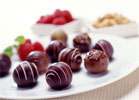 1.Введение Вид проекта: исследовательский, детский с участием родителей.Тема проекта : " Шоколад – полезен или вреден?».Образовательная область: познавательное развитие детей.Продолжительность проекта: краткосрочный, 1 неделя. Участники проекта: ребенок старшей группы, родители, воспитатель.Актуальность темы: я очень не люблю, есть овощи, но очень люблю шоколад.  Моя мама говорит о том, что овощи значительно полезней шоколада и он вреден для здоровья.  Мне очень хотелось узнать, как он появился у нас, из чего его изготавливают, какой бывает шоколад? А ещё мне хотелось узнать, правда ли, что от него портятся зубы и почему его нельзя много есть? И вообще, насколько вреден, а может быть  и полезен шоколад? ГипотезаШоколад может быть как вредным для здоровья, так и полезным.Цель моей работы:узнать и рассказать интересные сведения о шоколаде - его пользе и вреде.Задачи:1.найти информацию о шоколаде;провести эксперимент с шоколадом;3. выяснить мнение медика о полезные и вредные свойства шоколада;4.повысить интерес детей к исследовательской деятельности.Этапы работы:Сбор информации.Проведение опытов. Обработка результатов.Сбор информации о вреде и пользе шоколада.Подведение итогов.Оформление презентации.Подготовка устного сообщения.Объект исследования: шоколад.Методы работы:Теоретические методы (сбор информации о шоколаде).Практические методы (эксперимент). Материалы для проведения экспериментов: шоколад молочный, горький, какао. 2.Основная часть.
Глава I.  Сбор информации.	Шоколад любимое лакомство детей и взрослых. Мне тоже очень нравится это волшебное лакомство. И я решила узнать всё о шоколаде: как он появился у нас, из чего его изготавливают, какой бывает шоколад, полезен он для здоровья или вреден.  Для этого мы с мамой решили обратиться к энциклопедии и интернету. Вот, что мы узнали! Мы выяснили, как растут какао бобы, кто привез их в Европу, а затем в Россию. Узнали, что эти деревья древними индейскими племенами почитались как божественные. Они делали из его семян чудесный напиток, который восстанавливал силы человека. А в Европе шоколад сначала не понравился, потому что в него не добавляли сахар и он оказался на вкус горьким!  	Мы узнали, что прежде чем шоколад появиться у нас в магазине, он проходит длинный путь: сначала плоды собирают, затем сушат на солнце и только после этого везут на фабрику где их просеиваются ,обжаривают, мельчат, давят огромным прессом чтобы добыть какао-масло и только после этого добавляют сахар, какао. Несколько раз нагревают и охлаждают, чтобы получился вкусный и нежный шоколад!  (Приложение 1)Глава II . Экспериментальная деятельностьОпыт 1. Какой шоколад слаще.Мы взяли 2 плитки разного шоколада : горький и молочный и решили выяснить какой из них слаще. Попробовав обе плитки на вкус,  выяснили, что молочный шоколад вкуснее.Вывод: молочный шоколад слаще. Опыт 2. Опыт с какао порошком.Мы взяли какао порошок и решили выяснить действительно ли на вкус он горький. При обследовании на запах, мы выяснили, что он пахнет как шоколад, а на вкус совсем не похож на сладкую шоколадку.Вывод: какао порошок на вкус оказался  горьким.Опыт 3. Измениться ли шоколад при нагревании. Мы взяли плитку шоколада и стали ее растворять на водяной бане. Шоколад стал нагреваться и растворяться: он стал жидким! Мы попробовали его на вкус: шоколад остался таким же вкусным.Вывод: при нагревании шоколад становиться жидким, но на вкус не меняется.Глава III. Выступление фельдшера.Мы решили узнать о пользе и вреде шоколада у фельдшера Жуковского ФАПа  Вьюровой О.А. и отправились к ней в гости. (Приложение 2).	3.Заключение.Шоколад –  король  сладостей,  обожаемый  и детьми,  и взрослыми.Учёные до сих пор не пришли к общему мнению о пользе и вреде шоколада. С одной стороны, шоколад укрепляет иммунную систему(значит, организм защищается от «вредителей»), помогает справиться с кашлем и предотвратить болезни сердца. С другой стороны,  вызывает аллергию,  появляются лишние килограммы при большом его употреблении. Совсем отказываться от шоколада никто из них не советует. 	Наше предположение о том, что шоколад может быть как вредным для здоровья, так и полезным подтвердилось.Главное – выбрать натуральный продукт, который не содержит искусственных добавок, и употреблять его умеренно. И, последний довод в пользу шоколада: его действительно любят все! Ведь, если что-то вкусное доставляет удовольствие, значит, оно необходимо организму. Там, где шоколад, всегда хорошее настроение, веселье, успех.Полакомьтесь сами, угостите друзей!Желаю всем крепкого здоровья и хорошего настроения!Список использованной литературы1.Д . Галенс, Н. Пир «книга ответов для почемучек» Харьков 20062.Большая иллюстрированная энциклопедия интеллекта «Хочу все знать»М. ЭКСМО, 2011.3.Интернет-ресурсы:http://www.alenka.ruhttp://www.ussurpodarok.ruhttp://www.schokolad.ruhttp://www.liveinternet.ruhttp://neam-neam.narod.ru/shokolad/shokoladnoe_derevo/ плантации какаоhttp://www.ritter-sport.de/ru_RU/quality/article/cocoa-tree - дерево с красными плодамиhttp://www.forbes.ru/stil-zhizni-slideshow/hobbi/74974-9-plantatsii-kotorye-mozhno-posetit-s-ekskursiei/slide/8 дерево с бордов плодамиhttp://www.alterecofoods.com/products/chocolate бобы в рукахhttp://www.journals.ru/journals.php?userid=37473&page=27 зрелые плодыhttp://fertilmundo.com/  плод какаоhttp://wn.com/cacao_bean бобы какаоhttp://wordsy.ru/set/1157/ горькая массаhttp://www.edka.ru/article/xlad/crec/6okoladnye_rekordy_ginneca.htm. 